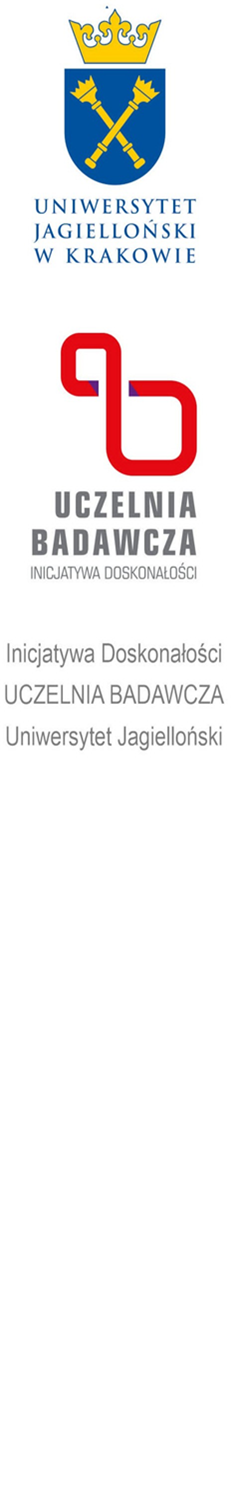 Wzór rozliczenia Programu wsparcia - Załącznik nr 2Nazwa działaniaImię i nazwisko pracownika składającego raportOsiągnięte rezultaty ze szczególnym uwzględnieniem wniosków grantowych, publikacji, wystąpień konferencyjnychDalsze planowane efekty podjętej współpracyZestawienie poniesionych wydatków w odniesieniu do planowanych kosztów